                                      KALİTE YÖNETİM SİSTEMİNDE YATAY VE DİKEY HİYERARŞİK YAPIFakültemizde kalite yönetim sisteminin sürekliliğini, yeterliliğini ve etkinliğini sağlamak üzere üst yönetimden bölüm çalışanlarına kadar tüm personelin kalite iyileştirme çalışmalarındaki rol ve sorumluluklarının tanımlanması, kalite yönetim yapılanmasının oluşturulması, kalite iyileştirme çalışmalarının planlanması, yürütülmesi ve koordinasyonu, kalitenin sürekli iyileştirilmesinin sağlanması hedeflenmektedirFakültemiz iç dikey yapılanma da üst yönetime bağlı olarak işlev görür. Tüm fakülte yönetimi Kalite Yönetim Sisteminin bir parçasıdır. Kalite Yönetim Sisteminden çıkan tüm raporlar ve çalışmalar dikey hiyerarşik yapıya bağlı olarak üst yönetime sunulur. Dekanlık tüm raporları ve çalışmaları denetleyerek gereken birimlere dikey hiyerarşik yapıyla gönderimini yapar ve sistemde aksayan yönler varsa düzeltilmesini sağlar.Fakültemizde tüm birimler Kalite Yönetim Sisteminde eşit yatay yapıya sahiptir. Tüm birimler sistem içerisinde kendi birimini ilgilendiren standartlara uygun çalışmak zorundadır.Uyulması gereken standartlar Sağlık Bakanlığının SKS ADSH ve ilgili mevzuatlarında belirlenmiştir. Kalite Yönetim Birimi bu standartların uygulanması, sürecin devamlığı ve sürekli iyileştirme için tüm birimlerle yatay iletişim tekniklerini kullanarak çalışır. Tüm birimler yine aynı yatay iletişimle Kalite Yönetim Birimi ile ilişki kurar. Bu ilişkilerde birim sorumlularına aynı zamanda Kalite Birim Sorumluları da denir.      Kalite yönetim birimi tüm çalışanlar ile yatay ilişkinin kurulmasından ve kalite yönetim sisteminin uygulanmasından sorumludur. Kalite birim sorumluları kalite sisteminin çalışanlardan sonraki ilk uygulama ayağını oluşturur.Dikey Hiyerarşik yapılar (Boyutlar)Kurumsal HizmetlerHasta ve Çalışan Odaklı HizmetlerSağlık HizmetleriDestek HizmetlerGösterge YönetimiYatay Hiyerarşik yapılar (Bölümler)Kurumsal Yapı	  Kalite Yönetimi	  Doküman Yönetimi	  Risk Yönetimi	 İstenmeyen Olay Bildirim Sistemi	  Acil Durum ve Afet Yönetimi	 Eğitim Yönetimi	 Sosyal Sorumluluk	 Hasta Deneyimi	 Hizmete Erişim	Sağlıklı Çalışma Yaşamı	 Enfeksiyonların ÖnlenmesiSterilizasyon Hizmetleriİlaç YönetimiHasta BakımıRadyasyon GüvenliğiAmeliyathaneProtez Laboratuvarı HizmetleriTesis YönetimiOtelcilik HizmetleriBilgi YönetimiMalzeme ve Cihaz YönetimiTıbbi Kayıt ve Arşiv HizmetleriAtık YönetimDış Kaynak KullanımıGöstergelerin İzlenmesiKalite GöstergeleriKALİTE YÖNETİM BİRİMİMALEME VE CİHAZ YÖNETİMİ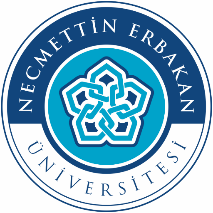 T.C.NECMETTİN ERBAKAN ÜNİVERSİTESİ                            DİŞ HEKİMLİĞİ FAKÜLTESİDoküman KoduK.KU.YD.02                      KALİTE YÖNETİM SİSTEMİ YAPISIYayın Tarihi10.05.2018                      KALİTE YÖNETİM SİSTEMİ YAPISIRevizyon Tarihi01.11.2019                      KALİTE YÖNETİM SİSTEMİ YAPISIRevizyon No01                      KALİTE YÖNETİM SİSTEMİ YAPISISayfa No1/8